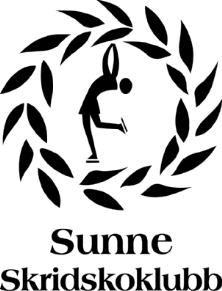 Verksamhetsberättelse säsongen 2018-2019¤ Tävlingsåkarna började säsongen lite tidigare än övriga åkare, då köpte vi privat/grupptider för tävlingsprogram av Carolina i Sunne. Tjejerna väljer musik och Carolina skapar program och koreografi efter vad som ska ingå i deras olika tester.¤ Säsongen började nästan en månad senare än tidigare år eftersom kommunen inte la isen i tid.¤ Huvudtränare är Carolina Schützer, hjälptränare för säsongen är Isabelle Andersson, Anjelica Nilsson och Filippa Persson.¤ Träningsdagar är onsdagar och lördagar, vi har lite olika tider på onsdagar beroende på när A-laget har hemma eller borta matcher, lördagar har vi vår vanliga tid. ¤ Åkare, vi har fått fler nya åkare denna säsong vi har nu 35 åkare i klubben. Utav dem är fem stycken tävlingsåkare.¤ Tävlingssäsongen har varit jättebra med fina placeringar och genomförda program även flera första platser.Tävlingsklasser: Anjelica junior B2, Isabelle junior stjärnklass 1, Filippa junior stjärnklass, Isabella U-13 stjärnklass, Emelie U-13 stjärnklass, Elin U-13 stjärnklass.¤ Vi har för första gången arrangerat en öppen uppvisning med diplom och medaljer, det gick jättebra vi hade 20 deltagare. ¤ Avgifter till tester, tävlingar, Leo märken och till öppen uppvisning läger m.m. betalar vi själva för att hålla nere priserna i klubben. ¤ Uppvisning i vår kommer vi att ha Lejon Kungen, vi har sytt kläder och kommer att ha ansiktsmålning på våra savanndjur. ¤ Kläder vi har för första gången sökt bidrag från kommunen till detta, och fått 3500:- för närvaro HT, och 4000:- till kläder från kulturchefen i Sunne.¤ Tacka våra sponsorer: Tetra pak, Gräsroten, Topeda fastigheter AB och Emteviks byggnads AB.¤ Information lägger vi ut på vår hemsida: www.laget.se/sunnesk Vid pennan: Ordförande Ulrika Karlsson